16-åring mot «hjerneråte» på sosiale medierJonas Steiro Frøilands første norskoppgave på videregående var å skrive en kort tekst om hvem han var. Resultatet ble et essay som gjorde inntrykk både på eldre elever, lærere og kunnskapsministeren. Her er 16-åringens tekst:ARTIKKELEN ER HENTET FRA Aftenbladet, PUBLISERT 13.sep. 2014, av  Jonas Steiro Frøiland Hvem er jeg?
Jeg er en gutt på 16 år, og ikke så mye mer enn det. Jeg spiller fotball på fritiden og liker å spille dataspill. Jeg interesserer meg for mekaniske ting, og liker å gå "lange fotturer i skog og mark". Jeg driver også med forskjellige løst organiserte idretter sammen med venner, som f.eks. stuping, trampoline, parkour osv.Men hvorfor forteller jeg deg alt dette? Jo, det er fordi jeg lider av en forbannelse, en forbannelse og en pest som stadig blir større for hver dag som går. Den påvirker ikke eldre og syke, som de fleste andre pester og forbannelser gjør, nei, i dette tilfellet er det faktisk de eldre som er friskest. Denne forbannelsen er bakgrunnen og årsaken til hele den vestlige sivilisasjons ungdoms hjerneråte.Denne forbannelsen holder oss så opptatt at vi ikke har tid til å tenke dype tanker. Den stjeler så mye av tiden vår at vi ikke får tid til å filosofere, å tenke. Forbannelsen er så ille at når ungdom rundt i det ganske land blir bedt om å skrive en kort tekst om hvem de er (i teorien en ganske enkel oppgave), så blir de bare sittende igjen og måpe.Et spørsmål som er veldig forståelig, og elevens svar - som burde vært klinkende klart -  har nå blitt forvitret til usikkerhet og uvitenhet. Når man konstant får matet ned allslags unyttig underholdning og kjendisnytt om andre mennesker, glemmer man til slutt hvem man selv er.På spørsmålet "Hvem er du?" svarer mange kun med kalde, harde fakta. De svarer med hvor lenge skallet til tankene deres har eksistert på jorden, de forteller om hvilke fritidssysler de har eller de stadfester hvor mange skapninger som bor mellom de fire veggene de eier. De forteller kun om ytre ting, fysiske ting, som kan virke viktige, men som i det store og hele har liten mening. På grunn av forbannelsen glemmer folk hvem de er, de blir usikre, og i det øyeblikket de finner ut at de ikke er noen, men bare er "enda en murstein i veggen", blir de redde for at deres ingenting og mangel på standpunkt skal bli blottlagt, og de lar derfor ingen komme innenfor murene, inn til mennesket.Det hele blir en ond, evig runddans. Menneskenes meninger og tanker blir forvitret og kastet bort til fordel for uviktig informasjon, helt til menneskets mangel på standpunkt og vilje til å stikke seg ut forsvinner langt inn i evigheten.Mens verden følger med på VM i fotball og fotballstjernene som kjører rundt med modellkjærestene sine i splitter nye Lamborghinier som kunne brødfødd en liten afrikansk landsby i flere måneder, bomber israelerne og palestinerne hverandre i fillebiter. Mens blodet flyter i gatene, scorer Ronaldo et mål. Verden jubler. Mens ebola-epidemien i Afrika tar livet av flere hundre mennesker, skaper Nicki Minaj storm i et vannglass ved å legge ut et albumcover som støtter en "klesfrivillig livsstil". Diskusjonen om hun er en musikkartist eller et sexsymbol går seg varm.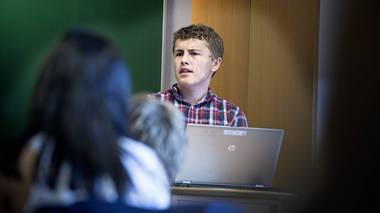 Forsamlingen var skummel, men ikke ministeren, sa 16 år gamle Jonas Steiro Frøiland etter å ha lest høyt for 2STA og kunnskapsministeren sin første norskoppgave i høst - om nettavhengighet. Anders Minge Imens ukrainske lojalister og prorussiske separatister legger Øst-Ukraina øde, dreper og torturerer, trekker stormaktene inn og hisser til verdenskrig, legger Sophie Elise ut et nytt innlegg om makeup og hair-extensions. Rosafargene formelig flyter ut fra skjermen.Så hvem er jeg?Jeg er en 16-åring som er bekymret for at folk i fremtiden skal være helt ute av stand til å svare på akkurat det spørsmålet.